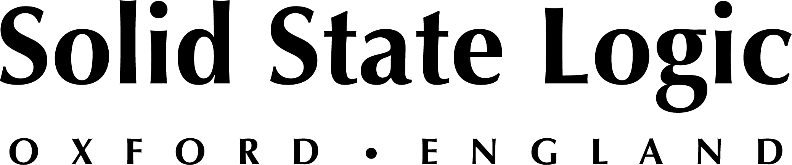 Solid State Logic Announces Fusion HF Compressor Plug-In as SSL Complete Subscription Bundle Continues to ExpandHF Compressor Plug-in emulates the high frequency smoothing circuit found in the 
SSL Fusion stereo outboard compressor, bringing the sound of analogue rounding to your DAWOxford, England, November 30, 2021 — Solid State Logic announces its latest Fusion-based plug-in release: SSL Fusion HF Compressor. Available now in multiple formats including VST2, VST3, AAX and AU, the latest US $199 priced SSL premium plug-in is available for the first 30 days with an introductory 25% discount or as part of the ever-expanding SSL Complete Bundle Subscription from $14.99 per/m (Ts&Cs apply). As on the original Fusion hardware processor, the new plug-in affects only the frequencies above the X-OVER, and is designed to deliver smooth compression and a tape-like high frequency roll off to tame unwanted harshness that can build up in a mix, or within individual stems. The HF Compressor's ratio, attack and release controls are all optimised for maximum transparency. Jonathan Sandman, Product Manager - SSL Studio Plug-in comments "Analogue colours and tone are at the core of the Fusion hardware, and the HF Compressor module is a key component for many owners. The gentle and pleasing analogue compression can do anything from taking the edge off overly bright mixes and masters, to soothing electric guitars and taming hi-hats. The plug-in model of the HF Compressor is an incredibly easy-to-use tool for both ITB and hybrid producers, bringing the smooth and refined sound of analogue HF rounding to the DAW workflow."In addition to the features of the original hardware, the SSL Fusion HF Compressor plug-in also introduces new MIX and AUTO GAIN controls, which respectively allow users to non-destructively dial in the perfect amount of HF smoothing, and smooth out high frequencies whilst maintaining their level. Combined with feedback from the Gain Reduction graphs, meter and circuit activity LED from the original hardware, quickly taming harshness whilst maintaining the presence of sounds is a breeze. Out of the box functionalityAlong with ECO mode for tracking and recording, which reduces latency and CPU load for tracking and recording, the SSL Fusion HF Compressor also introduces a brand-new feature of the SSL Plug-in Engine: built-in help. Simply click the question mark ‘?’ symbol in the bottom-right hand corner and mouseover the GUI for context-aware guidance and information about the plug-in and its controls. Meantime, the Gain Reduction History graph provides users with a detailed visualization on the effect of the circuit. Finally, the HF Compressor comes preloaded with presets from world-class producers and engineers Adrian Hall, Caesar Edmunds and Sean Devine, and also features a built-in UNDO/REDO function. To learn more about the SSL HF Compressor, or for more information on the SSL Complete Subscription bundle, please visit https://bit.ly/SSLeStore. Solid State Logic is the world’s leading manufacturer of analogue and digital audio consoles and provider of creative tools for music, broadcast, live and post production professionals. For more information about our award-winning products, please visit: www.solidstatelogic.com.###For further information contact:		Jeff Touzeau+1 (914) 602-2913			jeff@hummingbirdmedia.comRoss Gilbert+44 (0) 1865 842300				rossg@solidstatelogic.com